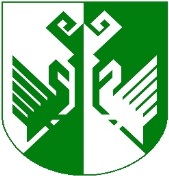 от 24 января 2022 года № 25Об утверждении перечня объектов, мероприятий, подлежащих финансированию за счет бюджетных ассигнований муниципального дорожного фонда Сернурского муниципального района в 2022 году          В соответствии с Порядком формирования и использования бюджетных ассигнований муниципального дорожного фонда Сернурского муниципального района, утвержденного решением Собрания  депутатов  Сернурского  муниципального  района  14  апреля 2021 г. № 187 «О муниципальном дорожном фонде Сернурского муниципального района», администрация Сернурского муниципального района  постановляет: Утвердить Перечень объектов, мероприятий, подлежащих финансированию за счет бюджетных ассигнований муниципального дорожного фонда Сернурского муниципального района в 2022 году согласно приложению.2. Контроль за исполнением настоящего постановления оставляю за собой.3. Настоящее постановление вступает в силу со дня его подписания.      И.о. главы администрации                Сернурского        муниципального района				         	         А.С. Якимов  Росляков В.И.(83633) 9-71-42СОГЛАСОВАНО:                                                                                                          Приложение № 1                                                                                                                                                                                                                                                                                                                                                                                                                                                             к постановлению администрацииСернурского муниципального районаот 24.01.2022 г. № 25          Перечень объектов, мероприятий, подлежащихфинансированию за счет бюджетных ассигнованиймуниципального дорожного фонда            Сернурского муниципального района в 2022 годуПеречень автомобильных дорог с твердым покрытием, подлежащих ремонту в Сернурском муниципальном районе: Затраты на разработку проектной и рабочей документации на строительство объекта "Автомобильная дорога Тамшинер - Полдыран Сернурского района".Затраты на разработку рабочей документации на ремонт переезда д. Читово Кукнурского сельского поселения._____________ШЕРНУР МУНИЦИПАЛЬНЫЙ  РАЙОНЫН АДМИНИСТРАЦИЙЖЕАДМИНИСТРАЦИЯ СЕРНУРСКОГО МУНИЦИПАЛЬНОГО РАЙОНАПУНЧАЛПОСТАНОВЛЕНИЕЗаместитель главы администрации Сернурского муниципального района по экономическому развитию территории, руководитель отдела экономики                                                                                          Т.М. Волкова24.01.2022 г.Руководитель отдела организационно-правовой работы  и кадров администрации Сернурского муниципального районаА.С. АнтоновА.С. Антонов  24.01.2022 г.  24.01.2022 г.№п/пНаименование направления расходования средств, наименование объектовМощность попроектно-сметной                                                                                                                                                                                                                документации,м21д. Чендемерово Чендемеровского сельского поселения641,02д. Токтамыж Сердежского сельского поселения (I этап)571,53ул. Новая д. Лажъял Верхнекугенерского сельского поселения700,04ул. Коммунальная с. Казанское Казанского сельского поселения2572,05ул. Романова д. Калеево Зашижемского сельского поселения2200,06ул. Солнечная д. Лавраенер, Марисолинского сельского поселения1750,07ул. Кооперативная с. Кукнур Кукнурского сельского поселения1830,08д. Красная Гора  Дубниковского сельского поселения896,09пгт. Сернур, ул. Коммунистическая Городского поселения Сернур2200,0                                                                                             Итого                                                                                             Итого13360,50